"Lernplaner" zur Tagung "Lernzeiten - Lernchancen" 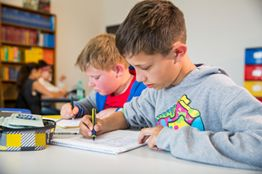 Vorbereitung zum "Flipped Marketplace"Meine Vorbereitung:Worum geht es?Bei der Fachtagung am 17.10.2017 wird die Methode „Flipped Marketplace“ eingesetzt, bei der die Vertreterinnen und Vertreter der beteiligten Schulen  mit Ihnen über ihre Konzepte diskutieren.Videos zu den Schulbeispielen stehen zwei Wochen vor der Tagung online zur Verfügung. Die Teilnehmenden informieren sich  vorab  und nutzen  die Begegnung vor Ort von Anfang an für weiterführende Fragen.An einem Stand haben Sie darüber hinaus die Möglichkeit, sich über das Projekt „Bildungsberichterstattung Ganztagsschule NRW“ (BiGa NRW) und über das Webangebot "Ganztag in der Schule" zu informieren und dazu auszutauschen.Wichtig: Vor Ort wird es in der ersten Phase keinen weiteren Input geben. Das Gespräch beginnt mit Ihren Fragen.Meine Aufgabe zur Vorbereitung:Auf der Seite https://www.schulentwicklung.nrw.de/q/ganztag/fachtagung/index.html finde ich die Videoclips der beteiligten Schulen.Vor der Tagung schaue ich mir die Videos an, die mich interessieren.Ich wähle drei Schulen/Beiträge aus, die ich beim "Flipped Marketplace" aufsuchen möchte.Auf der nächsten Seite dieses Dokuments notiere ich Fragen oder Diskussionspunkte, die ich ansprechen möchte.Nr.Thema und Input-Geber/inFavoritZwei Fragen oder Kommentare 1.Lernzeiten für inklusive Schulen - Die Verantwortung für das Gelingen teilen, Marie-Kahle-Gesamtschule BonnSabine Kreutzer, Falko Semrau2.Lernarrangements für Vielfalt gestalten - Individuelles, selbstgesteuertes Lernen in Lernbüros und Lernzeiten, Gesamtschule LohmarSabine Henseler, Birgitt Schnieders3.Wertschätzender und klarer Umgang mit Auffälligkeiten bei Schülerinnen und Schülern, Sekundarschule MonheimVerena Croonenbroeck, Petra Pesch4.Fachgebundene Lernzeiten, Realschule HackenbroichAlois Moritz5.Implementation von Lernzeiten - Chancen und Herausforderungen, Mastbruchschule Paderborn (HS)Sabine Wegener6.Selbstständiges Lernen ohne Hausaufgaben - wie kann das denn gehen?   Clemens-Brentano-Gymnasium DülmenNicole Bedminster, Brigritte Kress, Maike Verwey7.Lernzeiten - ein Konzept im Wandel, Ganztagsrealschule OdenthalFrank Münzner, Jana Braun, Petra Hotopp8.Einführung des Lernzeitenkonzepts am Mataré-Gymnasium: 
Eine organisatorische HerausforderungAnne Reif, Julia Kujat, Lisa Billen9. „Bildungsberichterstattung Ganztagsschule NRW“ (BiGa NRW) – Informationen zum Projekt und ausgewählte Befunde Simone Menke10.Das Webangebot "Ganztag in der Schule" - Informationen, Materialien, PraxisbeispieleDagmar Missal